Van Buren County SAFE Coalition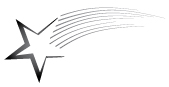 September Meeting MinutesLocation: VBCH Community Services CenterTuesday, September 16, 20142:00 pmMeeting called to order by Melissa Daugherty at 2:00 p.m.Members Present: Heidi Bainbridge – DFC Coalition Director, Randy Besick – Business Community, Kitty Bogle – Other Organization, Julie Chapuis – Schools, Melissa Daugherty – Youth Serving Organization, Susan Frey – Civic Group, Michael Kaleponi – Other Organization, Kris Rankin – Parent, Ginger Shaw – Youth Serving Organization, Kim Siegfried – Other Organization, Janine Vermazen – Other Organization August Minutes approved by: Julie Chapuis Second: Susan Frey Next Meeting: Tuesday, October 21, 2014 at2:00 pm at Van Buren County Hospital Community Services Center Conference Room.  Meeting Adjourned: At 2:54 p.m.*Meeting minutes are only a summary of the meeting.  For a recording of the full dialogue of the meeting you may contact the coalition office.  Topic: DFC Update– In Packets Melissa shared that they are in the meeting packets and are emailed to coalition members each month.    ACTION STEP:NoneTopic: YLC Update Melissa shared that the youth have been starting back to school and registering for the YLC group during the first meeting with them.  The numbers look about the same as previous years.  Melissa said that there will be a Youth Training on October 1st for all of the youth from Harmony and Van Buren Community Schools to get them started on their planning for the year.  Heidi mentioned that they may have more kids coming to the YLC meetings from Harmony this year.  She shared that for the first meeting there were a lot of kids there and at the next meeting they will find out how many truly want to be a part of it when they come to the meeting and become active.  She said it was encouraging to see all of the kids in that district at the meetings as it can be difficult to get kids involved in YLC from that district.  ACTION STEP:NoneTopic: Rx Drug Take Back Event – September 27, 2014Melissa shared there is a flier in everyone’s packet for this event that will be held Saturday, September 27th from 10 am – 2 pm at the Douds Community Center.    Heidi passed out fliers for coalition members to hang up in their area or as they are out an about.  She shared there are some up around Keosauqua and in all of the VBCH Medical Centers.  Susan said she would hang them up in Douds.  Heidi said she will be making telephone calls to the Good Samaritan Center, Village Terraces and Center Village to let them know that if they have any medications they want to get rid of that day they may turn them in and the law enforcement officers are even willing to pick them up from their facilities that day.  Heidi shared that in everyone’s packets is a two sided page of information on some changes legally that have occurred recently in regards to prescription medication take backs.  She shared that pharmacies and hospitals with pharmacies are now going to be able to take back all types of unused and expired medications including controlled substances, which was not the case in the past.  The other thing that this means is that the DEA may no longer be sponsoring the National Rx Take Back Days.  She shared it will then be responsibility of the coalition to work with the pharmacies to organize prescription medication take back days at their sites.  She said the coalition and law enforcement need to have discussions on whether or not they see these types of events as beneficial and whether or not they should continue to be held at the local pharmacies.  Ginger asked if the local pharmacy is aware of this.  Heidi said she is not sure.  She said she knows they are aware and have been taking other medications back, but she will need to have a conversation with them to find out if they know about these new changes.  She said at that time she would talk to them about whether or not they would be interested in holding some of the take back events in the future.  Kitty brought up disposal issues.  Heidi said if they have ways of disposing them on site they will be able to take back more and different kinds of medications.  Kris pointed out that it says that envelopes will also be provided for medications to be mailed to sites that have ways of disposing of the medications on site.  ACTION STEP: Publicize and hold the Drug Take Back EventBy Whom: Coalition Staff & Lee McIntosh & Reserve Officers By When: September 27th Topic: October is Prevention Month Heidi shared that medicine abuse prevention month is in October.  She said that the coalition will be holding an OTC Literacy Curriculum Night targeting local school and health professionals and parents.  She said this night will include a presentation of curriculum that discusses the dangers of abusing OTC and prescription medications with 5th & 6th grade students.    She said the event will be taking place on October 16th from 4:30 – 6:00 pm at the VBCH Conference Room B in the basement of the hospital across from the Community Services Center (the location has been changed to the Douds Elementary School).  She said that the professionals who will be speaking include a professional from the Iowa Poison Control Center, a staff person from the National Stop Medicine Abuse Program, and an individual from the Scholastic Company who has developed the OTC & Prescription Medication Curriculum.  She shared that they are really coming to talk about the curriculum itself and integrating it into the local school districts.  She said they will also be discussing the importance of having the conversation with children about the dangers of OTC & prescription medications if they are not used properly.  She said there is information on how kids misunderstand these medications and as they transition in to young adulthood beginning to misuse and abuse them because they were never taught or shown how to use medications properly.  She said it is really about an education program.  She pointed out that Van Buren County has not seen a huge issue with OTC & prescription medications being abused, but this is the time to keep this on the coalitions/communities radar to address and keep the community safe and knowledgeable on these issues.  She shared that the IYS Survey will be given to the community students this fall and this will provide the coalition with updated data on this issue and could be helpful to determine if this is becoming an issue in Van Buren County.  She said that she is encouraging all coalition members to mark down this date and time and plan on attending this event.  She shared that there will be some money provided by CADCA to pay for speakers, food and media for the event.  Heidi mentioned that the coalition will begin some strategic planning next month.  She said that it will include talking about after this grant is done and finding additional funding sources that would help the coalition to focus on what needs to be addressed in the community now.  She said the coalition has been tied down to specific things being addressed in the community due to the DFC funding and now that it will be ending the coalition can look on other areas that the coalition may feel are important to address in the future.  She said this may be a topic that the coalition wants to look at and address in the future.  Heidi asked that if anyone is willing to help at the event to please sign up on the form she is passing around or send her an email or call her and let her know you are interested in helping with the event.  ACTION STEP: Sign up to help with the Event & Plan and hold the Rx event with CADCABy Whom: All Coalition Members & Coalition Staff By When: October 16, 2014Topic: Mandatory Team Meetings  Heidi shared that the Van Buren Community Schools held their mandatory parent/student meetings in September.  Kris shared that it was an amazing turn out.  She said that one side of the gym bleachers were totally full and they even overflowed into the other side of the gyms bleachers.  She said that the parents and kids were receptive to the information and took code of conduct books and the information form on the new social host legislation.  She said she believed that it helped to have it held in conjunction with the scrimmages, team meetings and a fundraiser dinner for the snacks in sacks program.  Heidi shared that the fundraiser sponsors asked if they could also participate in the other two nights in the year with the parent/student team meetings.  Julie shared it was good to pair it with meet the players night and a meal.    ACTION STEP: NoneTopic: Early Out Wednesday OfferingsHeidi shared that in the Update in the packet there is information on programs that will be offered on Early Out Wednesday in the VBCSD.  She said there are local organizations that have let the coalition know that they want to provide programs for elementary & middle school aged students on the early outs.  She said there is a 4-H program that will be starting in October for K-3rd grade students that will meet at the Douds Methodist Church on the first Wednesday of each month.  She said the Friends of Lacey will be offering a program on two Wednesdays, one in October and one in November for 7th & 8th grade students.  This will be held at the Keosauqua State Park.  They will be covering different nature subjects.  The Extension Office will be offering an elementary and middle school programs later this year during the early outs.  The middle school program will be focused on Ag and 4H type activities.  Heidi is excited to see that the programs being offered are addressing the ages of kids who need something to do.  She said the Girl Scouts may also be doing something during the early out times.  Heidi said the coalition had a hand in this by coordinating the information and getting it out to students for the organizations.  Julie shared that the Stockport Public Library is thinking about doing something with the help of a Silver Cord Student.  She said it would be activities at the Stockport Library for students from Stockport.  Heidi said she would get in touch with the people there and find out more about it.  Heidi shared one of the problems with setting up the activities has been transportation as the school is not able to provide transportation to and from the activities that will be offered.  She pointed out that the people organizing the events in Douds are walking the students across the parking lot to the church and then the parents are responsible to pick them up when it is over.  As for the activities at the Keosauqua State Park the students will have to get themselves there and the parents will pick them up when it is over.  She said some of the programs will also be happening in the School Buildings.  There are building usage agreements that can be done with the school district that allows the group to use the building.  Heidi said she believes this is what the extension programs are doing for the middle school programs.  ACTION STEP: Contact the Stockport LibraryBy Whom: HeidiBy When: As soon as possibleTopic: Iowa Youth Survey Heidi shared that the Iowa Youth Survey will be happening again this fall.  She shared that it is done every other year so the last time it was done was in 2012.  She said that 6th, 8th and 11th grade students are surveyed.  It is all about risky behaviors, nutrition and fitness information.  She said it is a lengthy survey.  She shared it will be given in both the Harmony and Van Buren Districts.  She said that she has begun to have discussions about dates for doing the surveys.  She said that Harmony will be a little bit easier this year as all three grades are in the same building.  She said the entire survey is online and confidential.  She shared that parents can opt to have their students not take the survey.  She said it provides good information to the community about what is going on in the community.  She shared that the organization that provides the survey does build in safe guards to determine if the students are being honest or not on the survey and to check the validity of the answers.  Heidi said that the trends of the survey have shown the validity of it and caused the coalition members to trust it.  She said the trends have been steady and many are even on the decline.  She said it will be good to have it taken, get the results back and see where the community is at and where it is going.  It will also be good to see what has changed and learn what still needs to addressed in the community.  Heidi also shared that it is not the only source of data for the coalition and that the coalition does try to do other surveys and interviews with the students and adults in the community to have a well rounded picture of what is happening in the community.  She said the coalition and YLC members are also a good source of information on what is going on in the community for the coalition.  She said the downside of the survey is that it takes forever to get the results back from the state.  She shared that the coalition may not have the results until the spring.  Heidi said that the coalition can share the county data with coalition members if they are interested in it or can use it for their agencies or work.      ACTION STEP: Plan and give the SurveyBy Whom: Coalition StaffBy When: November 28, 2014Topic: 2014-15 Work Plan Heidi shared that everyone has a work plan in their packets.  She said the work on it is very similar to what has been done by the coalition over the past four years.  She said this is because the coalition is locked in to doing the work laid out in the logic models that were developed for the DFC Grant.  She said that the coalition has previously set up work groups and has done the work through those work groups.  She shared that today she would like the coalition members to volunteer to work in the new work groups that she has developed based on the work plan.  She said that she will review what each work group will be working on and show members where it is in the work plan.  Heidi shared that the coalition did receive its notice of award this week for the final year of the DFC Funding for the coalition.  Heidi reviewed the work plan with the members present and had them sign up for the work groups they were interested in working in.  She did point out that for the Alcohol Merchants work group there is not a lot of new work to be done.  She said it will be continuing work from previous years.  So, she is not going to setup a work group for it.  She did point out that Kitty and she will be working with the merchants over the next year as they have been in previous years.  The following work groups were developed: Social Host – Kitty, Susan and Ginger; School Climate – Julie; Marijuana – Ginger; Worksites & Industries – Kitty and Melissa; Near Peers and Parents – Julie and Melissa; Hospital – Lee and Melissa; OTC & Rx Medications – Susan, Kim and Janine.  Ginger asked where the administrative rules for the new state social host law are going to be housed.  Heidi shared that there will be no administrative rules being developed or housed anywhere.  She said the state has determined to let it be defined through case law.  She said until someone uses it and they have case law to determine how it went there is no guidance.  Heidi mentioned that it might be best for the coalition to wait to address it though until after the election as the county attorney is being opposed during the election and the coalition may not be able to get anywhere with it until after the election anyway.  Randy commented that he thought the coalition would not be able to get anywhere with it until after the election.  Ginger commented that it would be good to bring it up during the candidating to find out where the candidates stand on the issue.  Heidi shared that she has had a conversation with the opponent and he supports social host ordinances but she has not been able to meet with the current county attorney.  She said that she does not believe he is opposed to it.  For school climate Heidi pointed out it might be good to begin working with the Harmony School District on school climate using what has been done in the Van Buren District for ideas to help them if they are interested in the support from the coalition.  Randy asked how it was going with the school district to implement a comprehensive drug free work sites policy for all of their employees.  Heidi shared that the superintendant had told her that the next step is to contact the President & Vice-President of the Van Buren Community Schools Education Association to have it come through them to be added to the contracts of all of the school staff.  She also shared that there will be a lot of work involved with lawyers and legal channels.  Randy said it seems strange that it is so hard to have this accomplished in the schools where the community is trusting their children to be taught and taken care of while it is being pushed on other businesses with no problem.  Heidi commented that the bus drivers are already have a comprehensive policy for this, but no other school staff members do.  Julie said she is looking perplexed because all school staff members were finger printed last year so why is this a problem.  Heidi said she does not think it is too far out of the realm of possibility for the staff – they probably not have a problem doing it.  She said it is just the logistics of getting it done.  Heidi wrapped it up by saying that she will be taking the work plan and sending it out to the rest of the coalition members and asking them to join a work group that they are interested in working with as well.  She said that for those that did volunteer to be in a work group it would be good for them to review the parts of the work plan that will be addressed by their work group and then come to the next meeting ready to begin working in their work group.  She said the coalition may not break up into work groups at every meeting but as needed throughout the next year.  She shared that this is what the coalition will be working on for the next year (October 1 to September 30) but while the coalition works on this they will also begin the strategic planning process for the future work and sustainability of the coalition after September 30, 2015.  She shared there will be some new funding sources coming down that may fit the work of the coalition after this next year.  She also shared that the coalition does not need to be boxed into just drug and alcohol prevention in the future.  The coalition can address more than just substance abuse in the community once the DFC Grant Cycle is over.  She said anything in the realm of prevention would be something that the coalition can work on.  ACTION STEP: Begin the work on the 2014-15 Work Plan By Whom: All Coalition Members By When: September 30, 2015Other Business:Heidi shared that in the packets is a sheet about a couple of upcoming trainings.  She said the first one is for a Volunteer Iowa Conference at Western Illinois University in Moline, IL on October 10, 2014.  It is a volunteer conference that is open to Iowa, Illinois and Missouri.    She said the second training is a part two to the Marijuana Conference that was held last spring.  She said they are bringing Kevin Sabet back to address the marijuana issue at Linn Mar High School in Marion, IA on October 21, 2014 from 6:00 – 8:00 pm.  Julie shared that the VBCSD will be hosting a volunteer fair at the Van Buren Community High School during parent teacher conferences on November 4, 2014 from 5:00 – 7:00 pm and they are inviting community members that are involved in volunteer projects to setup a booth to share with parents and students what they are doing and how the parents and youth can become involved in the work they are doing. She said if someone wants to setup a table to let herself or Stacey Reese know and they will work that out for you.  Heidi shared that Kris is working to update the Van Buren County Civic Organization List and the Community Services Directory.  Ginger shared that Jamie Beskow at Lee County Health Department has been charged with working on a community services directory and Van Buren is one of her counties.  She said they are creating a document that can be printed and shared online on the Lee County Health Department website and kept up to date.  